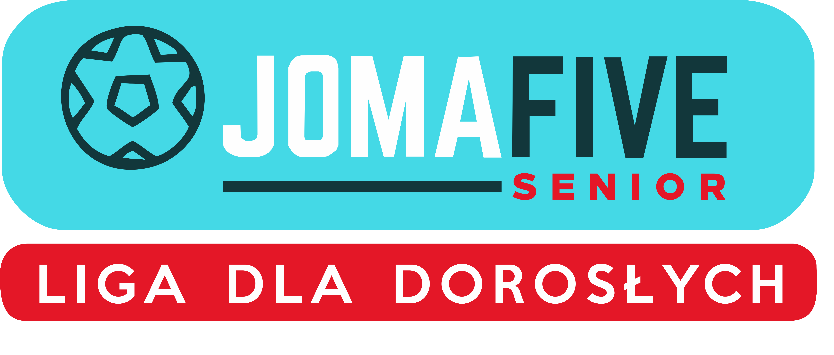 ZESPOŁOWA KARTA ZGŁOSZENIOWA - JESIEŃ 2021…………………………………..........Podpis kierownika zespołu NAZWA ZESPOŁU: NAZWA ZESPOŁU: NAZWA ZESPOŁU: LP.IMIĘ I NAZWISKOROK URODZENIA1.2.3.4.5.6.7.8.9.10.11.12.13.14.15.16.17.18.19.20.IMIĘ I NAZWISKO KIEROWNIKA ZESPOŁUTELEFON KONTAKTOWY  E-MAIL